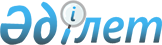 "2021 – 2023 жылдарға арналған аудандық бюджет туралы" Жалағаш аудандық мәслихатының 2020 жылғы 23 желтоқсандағы № 69-1 шешіміне өзгерістер енгізу туралыҚызылорда облысы Жалағаш аудандық мәслихатының 2021 жылғы 3 қыркүйектегі № 8-2 шешімі. Қазақстан Республикасының Әділет министрлігінде 2021 жылғы 17 қыркүйекте № 24398 болып тіркелді
      Жалағаш аудандық мәслихаты ШЕШТІ:
      1. "2021–2023 жылдарға арналған аудандық бюджет туралы" Жалағаш аудандық мәслихатының 2020 жылғы 23 желтоқсандағы № 69-1 (Нормативтік құқықтық актілерді мемлекеттік тіркеу тізілімінде № 7958 болып тіркелген) шешіміне мынадай өзгерістер енгізілсін:
      1-тармақ жаңа редакцияда жазылсын:
      "1. 2021-2023 жылдарға арналған аудандық бюджет тиісінше 1, 2 және 3-қосымшаларға сәйкес, оның ішінде 2021 жылға мынадай көлемдерде бекітілсін:
      1) кірістер – 11 006 376,6 мың теңге, оның ішінде:
      салықтық түсімдер – 1 595 115 мың теңге;
      салықтық емес түсімдер – 3 535 мың теңге;
      негізгі капиталды сатудан түсетін түсімдер – 17 500 мың теңге;
      трансферттер түсімі – 9 390 226,6 мың теңге;
      2) шығындар – 11 213 086,4 мың теңге;
      3) таза бюджеттік кредиттеу – 140 951 мың теңге;
      бюджеттік кредиттер – 306 285 мың теңге;
      бюджеттік кредиттерді өтеу – 165 334 мың теңге;
      4) қаржы активтерімен операциялар бойынша сальдо – 0;
      қаржы активтерін сатып алу – 0;
      мемлекеттің қаржы активтерін сатудан түсетін түсімдер – 0;
      5) бюджет тапшылығы (профициті) – -347 660,8 мың теңге;
      6) бюджет тапшылығын қаржыландыру (профицитін пайдалану) –
      347 660,8 мың теңге;
      қарыздар түсімі – 306 285 мың теңге;
      қарыздарды өтеу – 172 511,1 мың теңге;
      бюджет қаражатының пайдаланылатын қалдықтары – 215 318,3 мың теңге.".
      көрсетілген шешімнің 1, 4, 7, 9 -қосымшалары осы шешімнің 1, 2, 3, 4-қосымшаларына сәйкес жаңа редакцияда жазылсын.
      2. Осы шешім 2021 жылғы 1 қаңтардан бастап қолданысқа енгізіледі. 2021 жылға арналған аудандық бюджет 2021 жылға арналған аудандық бюджетке облыстық бюджеттен қаралған ағымдағы нысаналы трансферттер 2021 жылдарға арналған бюджеттік инвестициялық жобалардың тізбесі 2021 жылға арналған аудандық бюджетке облыстық бюджеттен қаралған нысаналы даму трансферттері
					© 2012. Қазақстан Республикасы Әділет министрлігінің «Қазақстан Республикасының Заңнама және құқықтық ақпарат институты» ШЖҚ РМК
				
      Жалағаш аудандық мәслихатының хатшысы 

Г. Курманбаева
Жалағаш аудандық мәслихатының
2021 жылғы 3 қыркүйектегі
№ 8-2 шешіміне 1-қосымшаЖалағаш аудандық мәслихатының
2020 жылғы 23 желтоқсандағы
№ 69-1 шешіміне 1-қосымша
Санаты
Санаты
Санаты
Санаты
Санаты
Санаты
Сомасы, мың теңге
Сыныбы 
Сыныбы 
Сыныбы 
Сыныбы 
Сыныбы 
Кіші сыныбы
Кіші сыныбы
Кіші сыныбы
Атауы
Кірістер
11 006 376,6
1
Салықтық түсiмдер
1 595 115
01
01
Табыс салығы
360020
1
1
Корпоративтік табыс салығы
21845
2
2
Жеке табыс салығы
338175
03
03
Әлеуметтiк салық
306000
1
1
Әлеуметтiк салық
306000
04
04
Меншiкке салынатын салықтар
910695
1
1
Мүлiкке салынатын салықтар
909695
5
5
Бiрыңғай жер салығы
1000
05
05
Тауарларға, жұмыстарға және қызметтерге салынатын iшкi салықтар
11900
2
2
Акциздер
1700
3
3
Табиғи және басқа да ресурстарды пайдаланғаны үшін түсетiн түсiмдер
7500
4
4
Кәсiпкерлiк және кәсіби қызметті жүргізгені үшін алынатын алымдар 
2700
08
08
Заңдық маңызды әрекеттерді жасағаны және (немесе) оған уәкілеттігі бар мемлекеттік органдар немесе лауазымды адамдар құжаттар бергені үшін алынатын міндетті төлемдер
6500
1
1
Мемлекеттiк баж
6500
2
Салықтық емес түсiмдер
3 535
01
01
Мемлекеттік меншіктен түсетін кірістер
535
5
5
Мемлекет меншігіндегі мүлікті жалға беруден түсетін кірістер
300
7
7
Мемлекеттік бюджеттен берілген кредиттер бойынша сыйақылар
160
9
9
Мемлекет меншігінен түсетін басқа да кірістер
75
06
06
Басқа да салықтық емес түсімдер
3000
1
1
Басқа да салықтық емес түсімдер
3000
3
Негізгі капиталды сатудан түсетін түсімдер
17 500
01
01
Мемлекеттік мекемелерге бекітілген мемлекеттік мүлікті сату
1000
1
1
Мемлекеттік мекемелерге бекітілген мемлекеттік мүлікті сату
1000
03
03
Жерді және материалдық емес активтерді сату
16500
1
1
Жерді сату
15000
2
2
Материалдық емес активтерді сату
1500
4
Трансферттердің түсімдері
9 390 226,6
01
01
Төмен тұрған мемлекеттiк басқару органдарынан трансферттер
1431,4
3
3
Аудандық маңызы бар қалалардың, ауылдардың, кенттердің, ауылдық округтардың бюджеттерінен трансферттер
1431,4
02
02
Мемлекеттік басқарудың жоғарғы тұрған органдарынан түсетін трансферттер
9388795,2
2
2
Облыстық бюджеттен түсетін трансферттер
9388795,2
Функционалдық топ
Функционалдық топ
Функционалдық топ
Функционалдық топ
Функционалдық топ
Функционалдық топ
Сомасы, мың теңге
Кіші функция
Кіші функция
Кіші функция
Кіші функция
Кіші функция
Сомасы, мың теңге
Бюджеттік бағдарламалардың әкімшісі
Бюджеттік бағдарламалардың әкімшісі
Бюджеттік бағдарламалардың әкімшісі
Бюджеттік бағдарламалардың әкімшісі
Сомасы, мың теңге
Бағдарлама 
Бағдарлама 
Сомасы, мың теңге
Атауы
Шығындар
11 213 086,4
01
Жалпы сипаттағы мемлекеттiк қызметтер 
1 393 215,7
1
Мемлекеттік басқарудың жалпы функцияларын орындайтын өкілді, атқарушы және басқа органдар
220971,3
112
112
Аудан (облыстық маңызы бар қала) мәслихатының аппараты
40325,6
001
Аудан (облыстық маңызы бар қала) мәслихатының қызметін қамтамасыз ету жөніндегі қызметтер
38797,6
003
Мемлекеттік органның күрделі шығыстары
1528
122
122
Аудан (облыстық маңызы бар қала) әкiмінің аппараты
180645,7
001
Аудан (облыстық маңызы бар қала) әкiмінің қызметін қамтамасыз ету жөніндегі қызметтер
172169,2
003
Мемлекеттік органның күрделі шығыстары
8476,5
2
Қаржылық қызмет
126846,2
452
452
Ауданның (облыстық маңызы бар қаланың) қаржы бөлімі
86620,2
001
Ауданның (облыстық маңызы бар қаланың) бюджетін орындау және коммуналдық меншігін басқару саласындағы мемлекеттік саясатты іске асыру жөніндегі қызметтер 
54055,2
003
Салық салу мақсатында мүлікті бағалауды жүргізу
967
010
Жекешелендіру, коммуналдық меншікті басқару, жекешелендіруден кейінгі қызмет және осыған байланысты дауларды реттеу
622
018
Мемлекеттік органның күрделі шығыстары
750
113
Төменгі тұрған бюджеттерге берілетін нысаналы ағымдағы трансферттер
30226
805
805
Ауданның (облыстық маңызы бар қаланың) мемлекеттік сатып алу бөлімі
40226
001
Жергілікті деңгейде мемлекеттік сатып алу саласындағы мемлекеттік саясатты іске асыру жөніндегі қызметтер
40226
5
Жоспарлау және статистикалық қызмет
42041,4
453
453
Ауданның (облыстық маңызы бар қаланың) экономика және бюджеттік жоспарлау бөлімі
42041,4
001
Экономикалық саясатты, мемлекеттік жоспарлау жүйесін қалыптастыру және дамыту саласындағы мемлекеттік саясатты іске асыру жөніндегі қызметтер
41021,4
004
Мемлекеттік органның күрделі шығыстары
1020
9
Жалпы сипаттағы өзге де мемлекеттiк қызметтер
1003 356,8
458
458
Ауданның (облыстық маңызы бар қаланың) тұрғын үй-коммуналдық шаруашылығы, жолаушылар көлігі және автомобиль жолдары бөлімі
837500,8
001
 Жергілікті деңгейде тұрғын үй-коммуналдық шаруашылығы, жолаушылар көлігі және автомобиль жолдары саласындағы мемлекеттік саясатты іске асыру жөніндегі қызметтер 
49628,1
013
Мемлекеттік органның күрделі шығыстары
1200
113
Төменгі тұрған бюджеттерге берілетін нысаналы ағымдағы трансферттер
786672,7
472
472
Ауданның (облыстық маңызы бар қаланың) құрылыс, сәулет және қала құрылысы бөлімі
9827,4
040
Мемлекеттік органдардың объектілерін дамыту
9827,4
493
493
Ауданның (облыстық маңызы бар қаланың) кәсіпкерлік, өнеркәсіп және туризм бөлімі
29976
001
Жергілікті деңгейде кәсіпкерлікті, өнеркәсіпті және туризмді дамыту саласындағы мемлекеттік саясатты іске асыру жөніндегі қызметтер
29721
003
Мемлекеттік органның күрделі шығыстары
255
801
801
Ауданның (облыстық маңызы бар қаланың) жұмыспен қамту, әлеуметтік бағдарламалар және азаматтық хал актілерін тіркеу бөлімі
126052,6
001
Жергілікті деңгейде жұмыспен қамту, әлеуметтік бағдарламалар және азаматтық хал актілерін тіркеу саласындағы мемлекеттік саясатты іске асыру жөніндегі қызметтер 
61101,1
003
Мемлекеттік органның күрделі шығыстары
1958,5
113
Төменгі тұрған бюджеттерге берілетін нысаналы ағымдағы трансферттер
62993
02
Қорғаныс
21 975
1
Әскери мұқтаждар
8411
122
122
Аудан (облыстық маңызы бар қала) әкімінің аппараты
8411
005
Жалпыға бірдей әскери міндетті атқару шеңберіндегі іс-шаралар
8411
2
Төтенше жағдайлар жөніндегі жұмыстарды ұйымдастыру
13564
122
122
Аудан (облыстық маңызы бар қала) әкімінің аппараты
13564
006
Аудан (облыстық маңызы бар қала) ауқымындағы төтенше жағдайлардың алдын алу және оларды жою
419
007
Аудандық (қалалық) ауқымдағы дала өрттерінің, сондай-ақ мемлекеттік өртке қарсы қызмет органдары құрылмаған елдi мекендерде өрттердің алдын алу және оларды сөндіру жөніндегі іс-шаралар
13145
03
Қоғамдық тәртіп, қауіпсіздік, құқықтық, сот, қылмыстық-атқару қызметі
4 911,1
9
Қоғамдық тәртіп және қауіпсіздік саласындағы басқа да қызметтер
4911,1
472
472
Ауданның (облыстық маңызы бар қаланың) құрылыс, сәулет және қала құрылысы бөлімі
2724,1
066
Қоғамдық тәртіп пен қауіпсіздік обьектілерін салу
2724,1
458
458
Ауданның (облыстық маңызы бар қаланың) тұрғын үй-коммуналдық шаруашылығы, жолаушылар көлігі және автомобиль жолдары бөлімі
2187
021
Елді мекендерде жол қозғалысы қауіпсіздігін қамтамасыз ету
2187
06
Әлеуметтiк көмек және әлеуметтiк қамсыздандыру
1 216 977,1
1
Әлеуметтiк қамсыздандыру
401028
801
801
Ауданның (облыстық маңызы бар қаланың) жұмыспен қамту, әлеуметтік бағдарламалар және азаматтық хал актілерін тіркеу бөлімі
401028
010
Мемлекеттiк атаулы әлеуметтiк көмек
401028
2
Әлеуметтік көмек
780224,1
801
801
Ауданның (облыстық маңызы бар қаланың) жұмыспен қамту, әлеуметтік бағдарламалар және азаматтық хал актілерін тіркеу бөлімі
780224,1
004
Жұмыспен қамту бағдарламасы
516548,1
006
Ауылдық жерлерде тұратын денсаулық сақтау, білім беру, әлеуметтік қамтамасыз ету, мәдениет, спорт және ветеринар мамандарына отын сатып алуға Қазақстан Республикасының заңнамасына сәйкес әлеуметтік көмек көрсету
30776
007
Тұрғын үйге көмек көрсету
2327
008
1999 жылдың 26 шілдесінде “Отан”, “Данқ” ордендерiмен марапатталған, “Халык Қаһарманы” атағын және республиканың құрметті атақтарын алған азаматтарды әлеуметтiк қолдау
134
009
Үйден тәрбиеленіп оқытылатын мүгедек балаларды материалдық қамтамасыз ету
4324
011
Жергiлiктi өкiлеттi органдардын шешiмі бойынша мұқтаж азаматтардың жекелеген топтарына әлеуметтiк көмек
44958
014
Мұқтаж азаматтарға үйде әлеуметтiк көмек көрсету
7724
017
Оңалтудың жеке бағдарламасына сәйкес мұқтаж мүгедектердi мiндеттi гигиеналық құралдармен қамтамасыз ету, қозғалуға қиындығы бар бірінші топтағы мүгедектерге жеке көмекшінің және есту бойынша мүгедектерге қолмен көрсететiн тіл маманының қызметтерін ұсыну
97169
023
Жұмыспен қамту орталықтарының қызметін қамтамасыз ету
76264
9
Әлеуметтiк көмек және әлеуметтiк қамтамасыз ету салаларындағы өзге де қызметтер
35725
458
458
Ауданның (облыстық маңызы бар қаланың) тұрғын үй-коммуналдық шаруашылығы, жолаушылар көлігі және автомобиль жолдары бөлімі
96
050
Қазақстан Республикасында мүгедектердің құқықтарын қамтамасыз етуге және өмір сүру сапасын жақсарту
96
801
801
Ауданның (облыстық маңызы бар қаланың) жұмыспен қамту, әлеуметтік бағдарламалар және азаматтың хал актілерін тіркеу бөлімі
35629
018
Жәрдемақыларды және басқа да әлеуметтік төлемдерді есептеу, төлеу мен жеткізу бойынша қызметтерге ақы төлеу
928
020
Үкіметтік емес ұйымдарда мемлекеттік әлеуметтік тапсырысты орналастыру
6401
050
Қазақстан Республикасында мүгедектердің құқықтарын қамтамасыз етуге және өмір сүру сапасын жақсарту
28300
07
Тұрғын үй-коммуналдық шаруашылық
266 575,5
1
Тұрғын үй шаруашылығы
165
458
458
Ауданның (облыстық маңызы бар қаланың) тұрғын үй-коммуналдық шаруашылығы, жолаушылар көлігі және автомобиль жолдары бөлімі
165
049
Көп пәтерлі тұрғын үйлерде энергетикалық аудит жүргізу
165
2
Коммуналдық шаруашылық
255661,5
472
472
Ауданның (облыстық маңызы бар қаланың) құрылыс,сәулет және қала құрылысы бөлімі
255661,5
003
Коммуналдық тұрғын үй қорының тұрғын үйін жобалау және (немесе) салу, реконструкциялау
2617,1
004
Инженерлік-коммуникациялық инфрақұрылымды жобалау, дамыту және (немесе) жайластыру
63800,4
005
Коммуналдық шаруашылығын дамыту
3061
058
Елді мекендердегі сумен жабдықтау және су бұру жүйелерін дамыту
1383
098
Коммуналдық тұрғын үй қорының тұрғын үйлерін сатып алу
184800
3
Елді мекендерді көркейту
10749
458
458
Ауданның (облыстық маңызы бар қаланың) тұрғын үй-коммуналдық шаруашылығы, жолаушылар көлігі және автомобиль жолдары бөлімі
10749
015
Елді мекендердегі көшелерді жарықтандыру
2000
018
Елді мекендерді абаттандыру және көгалдандыру
8749
08
Мәдениет, спорт, туризм және ақпараттық кеңістік
702 440,1
1
Мәдениет саласындағы қызмет
282572,8
455
455
Ауданның (облыстық маңызы бар қаланың) мәдениет және тілдерді дамыту бөлімі
268683
003
Мәдени-демалыс жұмысын қолдау
268683
472
472
Ауданның (облыстық маңызы бар қаланың) сәулет, қала құрылысы және құрылыс бөлімі
13889,8
011
Мәдениет обьектілерін дамыту
13889,8
2
Спорт
159530,3
465
465
Ауданның (облыстық маңызы бар қаланың) дене шынықтыру және спорт бөлімі
159530,3
001
Жергілікті деңгейде дене шынықтыру және спорт саласындағы мемлекеттік саясатты іске асыру жөніндегі қызметтер 
16241
004
Мемлекеттік органның күрделі шығыстары
800
005
Ұлттық және бұқаралық спорт түрлерін дамыту
33091
006
Аудандық (облыстық маңызы бар қалалық) деңгейде спорттық жарыстар өткізу
937
007
Әртүрлі спорт түрлері бойынша аудан (облыстық маңызы бар қала) құрама командаларының мүшелерін дайындау және олардың облыстық спорт жарыстарына қатысуы
100049,8
032
Ведомстволық бағыныстағы мемлекеттік мекемелер мен ұйымдардың күрделі шығыстары
1958,5
113
Төменгі тұрған бюджеттерге берілетін нысаналы ағымдағы трансферттер
6453
3
Ақпараттық кеңістік
139137
455
455
Ауданның (облыстық маңызы бар қаланың) мәдениет және тілдерді дамыту бөлімі
131182
006
Аудандық (қалалық) кітапханалардың жұмыс істеуі
130300
007
Мемлекеттік тілді және Қазақстан халқының басқа да тілдерін дамыту
882
456
456
Ауданның (облыстық маңызы бар қаланың) ішкі саясат бөлімі
7955
002
Мемлекеттік ақпараттық саясат жүргізу жөніндегі қызметтер
7955
9
Мәдениет, спорт, туризм және ақпараттық кеңістікті ұйымдастыру жөніндегі өзге де қызметтер
121200
455
455
Ауданның (облыстық маңызы бар қаланың) мәдениет және тілдерді дамыту бөлімі
50714,5
001
Жергілікті деңгейде тілдерді және мәдениетті дамыту саласындағы мемлекеттік саясатты іске асыру жөніндегі қызметтер 
21806
032
Ведомстволық бағыныстағы мемлекеттік мекемелер мен ұйымдардың күрделі шығыстары
7405,5
113
Төменгі тұрған бюджеттерге берілетін нысаналы ағымдағы трансферттер
21503
456
456
Ауданның (облыстық маңызы бар қаланың) ішкі саясат бөлімі
70485,5
001
Жергілікті деңгейде ақпарат, мемлекеттілікті нығайту және азаматтардың әлеуметтік сенімділігін қалыптастыру саласында мемлекеттік саясатты іске асыру жөніндегі қызметтер
46110
003
Жастар саясаты саласында іс-шараларды iске асыру
19005
006
Мемлекеттік органның күрделі шығыстары
5370,5
09
Отын-энергетика кешені және жер қойнауын пайдалану
14 047,6
1
Отын және энергетика
14047,6
458
458
Ауданның (облыстық маңызы бар қаланың) тұрғын үй-коммуналдық шаруашылығы, жолаушылар көлігі және автомобиль жолдары бөлімі
14047,6
019
Жылу-энергетикалық жүйені дамыту
4786,7
036
Газ тасымалдау жүйесін дамыту
9260,9
10
Ауыл, су, орман, балық шаруашылығы, ерекше қорғалатын табиғи аумақтар, қоршаған ортаны және жануарлар дүниесін қорғау, жер қатынастары
146 011,5
1
Ауыл шаруашылығы
58209,5
462
462
Ауданның (облыстық маңызы бар қаланың) ауыл шаруашылығы бөлімі
58209,5
001
Жергілікті деңгейде ауыл шаруашылығы саласындағы мемлекеттік саясатты іске асыру жөніндегі қызметтер 
55751
006
Мемлекеттік органның күрделі шығыстары
2458,5
6
Жер қатынастары
32071
463
463
Ауданның (облыстық маңызы бар қаланың) жер қатынастары бөлімі
32071
001
Аудан (облыстық маңызы бар қала) аумағында жер қатынастарын реттеу саласындағы мемлекеттік саясатты іске асыру жөніндегі қызметтер 
30871
007
Мемлекеттік органның күрделі шығыстары
1200
9
Ауыл, су, орман, балық шаруашылығы, қоршаған ортаны қорғау және жер қатынастары саласындағы басқа да қызметтер
55731
462
462
Ауданның (облыстық маңызы бар қаланың) ауыл шаруашылығы бөлімі
55731
099
Мамандарға әлеуметтік қолдау көрсету жөніндегі шараларды іске асыру
55731
11
Өнеркәсіп, сәулет, қала құрылысы және құрылыс қызметі 
37 269
2
Сәулет, қала құрылысы және құрылыс қызметі
37269
472
472
Ауданның (облыстық маңызы бар қаланың) құрылыс,сәулет және қала құрылысы бөлімі
37269
001
Жергілікті деңгейде құрылыс, сәулет және қала құрылысы саласындағы мемлекеттік саясатты іске асыру жөніндегі қызметтер
37269
12
Көлік және коммуникация
80 474,2
1
Автомобиль көлігі
77755,2
458
458
Ауданның (облыстық маңызы бар қаланың) тұрғын үй-коммуналдық шаруашылығы, жолаушылар көлігі және автомобиль жолдары бөлімі 
77755,2
022
Көлік инфрақұрылымын дамыту
60372
023
Автомобиль жолдарының жұмыс істеуін қамтамасыз ету
8481
045
Аудандық маңызы бар автомобиль жолдарын және елді-мекендердің көшелерін күрделі және орташа жөндеу
8902,2
9
Көлiк және коммуникациялар саласындағы өзге де қызметтер
2719
458
458
Ауданның (облыстық маңызы бар қаланың) тұрғын үй-коммуналдық шаруашылығы, жолаушылар көлігі және автомобиль жолдары бөлімі 
2719
024
Кентішілік (қалаішілік), қала маңындағы ауданішілік қоғамдық жолаушылар тасымалдарын ұйымдастыру
2719
13
Басқалар 
229 231,8
3
Кәсіпкерлік қызметті қолдау және бәсекелестікті қорғау
538
493
493
Ауданның (облыстық маңызы бар қаланың) кәсіпкерлік, өнеркәсіп және туризм бөлімі
538
006
Кәсіпкерлік қызметті қолдау
538
9
Басқалар
228693,8
452
452
Ауданның (облыстық маңызы бар қаланың) қаржы бөлімі
11362,8
012
Ауданның (облыстық маңызы бар қаланың) жергiлiктi атқарушы органының резервi 
11362,8
472
472
Ауданның (облыстық маңызы бар қаланың) құрылыс,сәулет және қала құрылысы бөлімі
217331
079
“Ауыл-Ел бесігі” жобасы шеңберінде ауылдық елді мекендердегі әлеуметтік және инженерлік инфрақұрылымдарды дамыту
217331
14
Борышқа қызмет көрсету
83 792,3
1
Борышқа қызмет көрсету
83792,3
452
452
Ауданның (облыстық маңызы бар қаланың) қаржы бөлімі
83792,3
013
Жергілікті атқарушы органдардың облыстық бюджеттен қарыздар бойынша сыйақылар мен өзге де төлемдерді төлеу бойынша борышына қызмет көрсету
83792,3
15
Трансферттер
7 016 165,5
1
Трансферттер
7016165,5
452
452
Ауданның (облыстық маңызы бар қаланың) қаржы бөлімі
7016165,5
006
Пайдаланылмаған (толық пайдаланылмаған) нысаналы трансферттерді қайтару
4406,5
024
Заңнаманы өзгертуге байланысты жоғары тұрған бюджеттің шығындарын өтеуге төменгі тұрған бюджеттен ағымдағы нысаналы трансферттер
6134120
038
Субвенциялар
877639
Таза бюджеттік кредиттеу
140 951
Бюджеттік кредиттер
306285
10
Ауыл, су, орман, балық шаруашылығы, ерекше қорғалатын табиғи аумақтар, қоршаған ортаны және жануарлар дүниесін қорғау, жер қатынастары
306285
1
Ауыл шаруашылығы
306285
462
462
Ауданның (облыстық маңызы бар қаланың) ауыл шаруашылығы бөлімі
306285
008
Мамандарды әлеуметтік қолдау шараларын іске асыру үшін бюджеттік кредиттер
306285
5
Бюджеттік кредиттерді өтеу
165334
01
Бюджеттік кредиттерді өтеу
165334
1
1
Мемлекеттік бюджеттен берілген бюджеттік кредиттерді өтеу
165334
13
Жеке тұлғаларға жергілікті бюджеттен берілген бюджеттік кредиттерді өтеу
165334
Бюджет тапшылығы (профициті)
-347660,8
Бюджет тапшылығын қаржыландыру (профицитін пайдалану)
347660,8
7
Қарыздар түсімдері
 306285
01
Мемлекеттік ішкі қарыздар
 306285
2
2
Қарыз алу келісім-шарттары
 306285
03
Ауданның (облыстық маңызы бар қаланың) жергілікті атқарушы органы алатын қарыздар
 306285
16
Қарыздарды өтеу
172 511,1
1
Қарыздарды өтеу
172511,1
452
452
Ауданның (облыстық маңызы бар қаланың) қаржы бөлімі
172511,1
008
Жергiлiктi атқарушы органның жоғары тұрған бюджет алдындағы борышын өтеу
172510
021
Жергілікті бюджеттен бөлінген пайдаланылмаған бюджеттік кредиттерді қайтару
1,1
8
Бюджет қаражатының пайдаланылатын қалдықтары
215318,3
01
Бюджет қаражаты қалдықтары
215318,3
1
1
Бюджет қаражаты қалдықтары
215318,3
01
Бюджет қаражатының бос қалдықтары
215318,3Жалағаш аудандық мәслихатының
2021 жылғы 3 қыркүйектегі
№ 8-2 шешіміне 2-қосымшаЖалағаш аудандық мәслихатының
2020 жылғы 23 желтоқсандағы
№ 69-1 шешіміне 4-қосымша
Атауы
Сомасы, мың теңге
Барлығы 
134 399
Еңбек нарығының қажеттіліктерін ескере отырып, техникалық және кәсіптік білімі бар кадрларды даярлауға
18735
Жастар практикасына
10939
“Инватакси”қызметін дамытуға мемлекеттік әлеуметтік тапсырысты орналастыруға
3086
Мүгедектерге қызмет көрсетуге бағдарланған ұйымдар орналасқан жерлерде жол белгілері мен сілтегіштерін орнатуға
86
Ұлы Отан соғысының ардагерлеріне және оларға теңестірілгендерге бір реттік әлеуметтік көмек төлеуге
16700
Өңірге қажет мамандықтар бойынша әлеуметтік тұрғыдан халықтың осал тобы қатарынан білім алушы студенттерге әлеуметтік көмек көрсетуге
10484
Туберкулез ауруының қолдаушы фазасында емделіп жүрген науқастарға әлеуметтік көмек көрсетуге
9766
Гемобластоздар мен апластикалық анемияны қосқанда гематологиялық аурулармен ауырған диспансерлік есепте тұрған балаларға әлеуметтік көмек көрсетуге
266
Чернобыль АЭС-дағы апаттың зардабын жоюға қатысқан азаматтарға біржолғы әлеуметтік көмек көрсетуге
467
Семей ядролық полигонындағы ядролық сынақ салдарынан зардап шеккен азаматтарға әлеуметтік көмекке
1750
Суландыру қондырғыларын құжаттандыруға
6669
Халықтың әлеуметтік жағынан әлсіз топтарына және (немесе) аз қамтылған көпбалалы отбасыларға коммуналдық тұрғын үй қорының тұрғынжайын қоса қаржыландыруға
16800
Мәдениет ауылындағы Тайшиев көшесін орташа жөндеу
38651Жалағаш аудандық мәслихатының
2021 жылғы 3 қыркүйектегі
№ 8-2 шешіміне 3-қосымшаЖалағаш аудандық мәслихатының
2020 жылғы 23 желтоқсандағы
№ 69-1 шешіміне 7-қосымша
Функционалдық топ
Функционалдық топ
Функционалдық топ
Функционалдық топ
Сомасы, мың теңге
Бюджеттік бағдарлама әкімшісі
Бюджеттік бағдарлама әкімшісі
Бюджеттік бағдарлама әкімшісі
Сомасы, мың теңге
 Бағдарлама
 Бағдарлама
Сомасы, мың теңге
 Атауы 
Барлығы
388 410,4
01
Жалпы сипаттағы мемлекеттiк қызметтер
9827,4
472
Ауданның (облыстық маңызы бар қаланың) құрылыс, сәулет 
және қала құрылысы бөлімі
9827,4
040
Мемлекеттік органның обьектілерін дамыту
9827,4
03
Қоғамдық тәртіп, қауіпсіздік, құқықтық, сот, қылмыстық-
атқару қызметі
2724,1
472
Ауданның (облыстық маңызы бар қаланың) құрылыс, сәулет 
және қала құрылысы бөлімі
2724,1
066
Қоғамдық тәртіп пен қауіпсіздік объектілерін салу
2724,1
07
Тұрғын үй-коммуналдық шаруашылық
70 861,5
472
Ауданның (облыстық маңызы бар қаланың) құрылыс, сәулет және қала құрылысы бөлімі
70861,5
003
Инженерлік-коммуникациялық инфрақұрылымды жобалау, дамыту және (немесе) жайластыру
2617,1
004
Инженерлік-коммуникациялық инфрақұрылымды жобалау, дамыту және (немесе) жайластыру
63800,4
005
Коммуналдық шаруашылығын дамыту
3061
058
Елді мекендердегі сумен жабдықтау және су бұру жүйелерін дамыту
1383
08
Мәдениет, спорт, туризм және ақпараттық кеңістік
13 889,8
472
Ауданның (облыстық маңызы бар қаланың) құрылыс, сәулет және қала құрылысы бөлімі
13889,8
011
Мәдениет обьектілерін дамыту
13889,8
09
Отын-энергетика кешені және жер қойнауын пайдалану
14 047,6
458
Ауданның (облыстық маңызы бар қаланың ) тұрғын үй-коммуналдық шаруашылығы, жолаушылар көлігі және автомобиль жолдары бөлімі
14047,6
019
Жылу энергетикалық жүйені дамыту
4786,7
036
Газ тасымалдау жүйесін дамыту
9260,9
12
Көлік және коммуникация
59729
458
Ауданның (облыстық маңызы бар қаланың ) тұрғын үй-коммуналдық шаруашылығы, жолаушылар көлігі және автомобиль жолдары бөлімі
59729
022 
Көлік инфрақұрылымын дамыту
59729
13
Басқалар
217 331
472
Ауданның (облыстық маңызы бар қаланың) құрылыс, сәулет және қала құрылысы бөлімі
217331
079
"Ауыл-Ел бесігі" жобасы шеңберінде ауылдық елді мекендердегі әлеуметтік және инженерлік инфрақұрылымдарды дамыту
217331Жалағаш аудандық мәслихатының
2021 жылғы 3 қыркүйектегі
№ 8-2 шешіміне 4-қосымшаЖалағаш аудандық мәслихатының
2020 жылғы 23 желтоқсандағы
№ 69-1 шешіміне 9-қосымша
Атауы
Сомасы, мың теңге
Барлығы
72 881,2
Қоғамдық тәртіп пен қауіпсіздік объектілерін салу
2724,1
Инженерлік-коммуникациялық инфрақұрылымды жобалау, дамыту және (немесе) жайластыру
63800,4
Коммуналдық шаруашылығын дамыту
1570
Жылуэнергетикалық жүйені дамыту
4786,7